Утвержден Приказом Закрытого Акционерного Общества «Азербайджанское Каспийское Морское Пароходство» от 01 декабря 2016 года, № 216.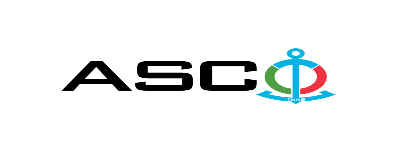 ЗАКРЫТОЕАКЦИОНЕРНОЕ ОБЩЕСТВО «АЗЕРБАЙДЖАНСКОЕ КАСПИЙСКОЕ МОРСКОЕ ПАРОХОДСТВО» ОБЪЯВЛЯЕТ О ПРОВЕДЕНИИ ОТКРЫТОГО КОНКУРСА НА ЗАКУПКУ ХОЗЯЙСТВЕННЫХ ТОВАРОВ НЕОБХОДИМЫХ ДЛЯ СТРУКТКУРНЫХ УПРАВЛЕНИИ К о н к у р с № AM069 / 2021 (на бланке участника-претендента)ПИСЬМО-ЗАЯВКА НА УЧАСТИЕ В ОТКРЫТОМ КОНКУРСЕ Город _______       “___”_________20___года ___________№           							                                                                                          Председателю Комитета по Закупкам АСКОГосподину Дж. МахмудлуНастоящей заявкой [с указанием полного наименования претендента-подрядчика] подтверждает намерение принять участие в открытом конкурсе № [с указанием претендентом номера конкурса], объявленном «АСКО» в связи с закупкой «__________». При этом подтверждаем, что в отношении [с указанием полного наименования претендента-подрядчика] не проводится процедура ликвидации, банкротства, деятельность не приостановлена, а также отсутствуют иные обстоятельства, не позволяющие участвовать в данном тендере.  Гарантируем, что [с указанием полного наименования претендента-подрядчика] не является лицом, связанным с АСКО. Сообщаем, что для оперативного взаимодействия с Вами по вопросам, связанным с представленной документацией и другими процедурами, нами уполномочен:Контактное лицо : . . . . . . . . . . . . . . . . . . . . .  Должность контактного лица: . . . . . . . . . . . . . . . . . . . . .Телефон :  . . . . . . . . . . . . . . . . . . . . .E-mail: . . . . . . . . . . . . . . . . . . . . .Приложение:Оригинал  банковского  документа об  оплате взноса за участие в конкурсе –  на ____ листах.________________________________                                   _______________________(Ф.И.О. уполномоченного лица) (подпись уполномоченного лица)_________________________________                                                  (должность уполномоченного лица)                                                                                                                                                                   M.П.ПЕРЕЧЕНЬ ТОВАРОВ :Контактное лицо по техническим вопросам  Саламов Заур - Специалист Департамента по ЗакупкамТелефон : +99455 3080003 Электронная почта:  zaur.salamov@asco.azДо заключения договора купли-продажи с компанией победителем конкурса проводится проверка претендента в соответствии с правилами закупок АСКО.     Компания должна перейти по этой ссылке ( https://asco.az/company/signals/podrators-electron-muraciet-formasi/ ), чтобы заполнить специальную форму или представить следующие документы:Устав компании (со всеми изменениями и дополнениями)Выписка из реестра коммерческих юридических лиц (выданная в течение последнего 1 месяца)Информация об учредителе юридического лица  в случае если учредитель является юридическим лицомИНН свидететльствоАудированный баланс бухгалтерского учета или налоговая декларация (в зависимости от системы налогообложения) / справка на отсутствие налоговой задолженности в органах налогообложения Удостоверения личности законного представителяЛицензии учреждения необходимые для оказания услуг / работ (если применимо)Договор не будет заключен с компаниями, которые не предоставляли указанные документы и не получили позитивную оценку по результатам процедуры проверки, и они будут исключены из конкурса!  Перечень документов для участия в конкурсе:Заявка на участие в конкурсе (образец прилагается) ; Банковский документ об оплате взноса за участие в конкурсе ; Конкурсное предложение ; Банковская справка о финансовом положении грузоотправителя за последний год (или в течении периода функционирования) ;Справка из соответствующих налоговых органов об отсутствии  просроченных обязательств по налогам и другим обязательным платежам в Азербайджанской Республике, а также об отсутствии неисполненных обязанностей налогоплательщика, установленных Налоговым кодексом Азербайджанской Республики в течение последнего года (исключая период приостановления). На первичном этапе, заявка на участие в конкурсе (подписанная и скрепленная печатью) и банковский документ об оплате взноса за участие (за исключением конкурсного предложения) должны быть представлены на Азербайджанском, русском или английском языках не позднее 17:00 (по Бакинскому времени) 11 октября 2021 года по месту нахождения Закрытого Акционерного Общества «Азербайджанское Каспийское Морское Пароходство» (далее – «АСКО» или "Закупочная Организация") или путем отправления на электронную почту контактного лица. Остальные документы должны быть представлены в конверте конкурсного предложения.   Перечень (описание) закупаемых товаров, работ и услуг прилагается.Сумма взноса за участие в конкурсе и приобретение Сборника Основных Условий :Претенденты, желающие принять участие в конкурсе, должны оплатить нижеуказанную сумму взноса за участие в конкурсе (название организации проводящий конкурс и предмет конкурса должны быть точно указаны в платежном поручении) путем перечисления средств на банковский счет АСКО с последующим представлением в АСКО документа подтверждающего оплату, в срок не позднее, указанного в первом разделе.  Претенденты, выполнявшие данное требование, вправе приобрести Сборник Основных Условий по предмету закупки у контактного лица в электронном или печатном формате в любой день недели с 09.00 до 17.00 часов до даты, указанной в разделе IV объявления.Взнос за участие (без НДС) : Партия 1 -  50 (пятдесят) АЗН, Партия 2 -100 (сто) АЗН. Допускается оплата суммы взноса за участие в манатах или в долларах США и Евро в эквивалентном размере.   Номер счета :Взнос за участие в конкурсе не подлежит возврату ни при каких обстоятельствах, за исключением отмены конкурса АСКО !Гарантия на конкурсное предложение:Для конкурсного предложения требуется банковская гарантия в сумме не менее 1 (одного)% от цены предложения. Форма банковской гарантии будет указана в Сборнике Основных Условий. Оригинал банковской гарантии должен быть представлен в конкурсном конверте вместе с предложением. В противном случае Закупочная Организация оставляет за собой право отвергать такое предложение. Финансовое учреждение, выдавшее гарантию, должно быть принято в финансовых операциях в Азербайджанской Республике и / или в международном уровне. Закупочная организация  оставляет за собой право не принимать никаких недействительных  банковских гарантий.В случае если лица, желающие принять участие в конкурсе закупок, предпочтут  представить гарантию другого типа  (аккредитив, ценные бумаги,  перевод средств на счет указанный в тендерных документах, депозит и другие финансовые активы), в этом случае должны предварительно запросить АСКО посредством контактного лица, указанного в объявлении и получить согласие  о возможности приемлемости такого вида гарантии. Сумма гарантии за исполнение договора требуется в размере 5 (пяти) % от закупочной цены.Для текущей закупочной операции Закупающая Организация произведет оплату только после того, как товары а так же, акт и приема сдачи будут доставлены на склад, предоплата не предусмотрена.Срок исполнения контракта :Компании претенденты должны указать предельный срок оказания услуг в своих предложениях. Предельный срок и время подачи конкурсного предложения :Участники, представившие заявку на участие и банковский документ об оплате взноса за участие в конкурсе до срока, указанного в первом разделе, должны представить свои конкурсные предложения в «АСКО» в запечатанном конверте (один оригинальный экземпляр и одна копия) не позднее 17:00 (по Бакинскому времени) 20 октября 2021 года.Конкурсные предложения, полученные позже указанной даты и времени, не вскрываются и возвращаются участнику.Адрес закупочной организации :Азербайджанская Республика, город Баку AZ1003 (индекс), Пр. Нефтяников 2, Комитет по Закупкам АСКО. Контактное лицо :Махир ШамиевСпециалист по закупкам Департамента Закупок АСКОТелефон :  +99451 5787575Электронная почта : mahir.shamiyev@asco.az,    tender@asco.az  По юридическим вопросам :Телефонный номер: +994 12 4043700 (внутр. 1262)Адрес электронной почты:  tender@asco.azДата, время и место вскрытия конвертов с конкурсными предложениями :Вскрытие конвертов будет производиться в 15.00 (по Бакинскому времени) 21 октября 2021 года по адресу, указанному в разделе V.Сведения о победителе конкурса :Информация о победителе конкурса будет размещена в разделе «Объявления» официального сайта АСКО.R/№Наименование товараЕДИНИЦА ИЗМЕРЕНИЯКОЛИЧЕСТВОО требовании сертификатаПАРТИЯ - 1ПАРТИЯ - 1ПАРТИЯ - 1ПАРТИЯ - 1ПАРТИЯ - 11Клей "Бел" 750 млшт.150Сертификат соответствия и качества (по образцу)2Клей «Пур» (для древяных материалов) 1 кгшт.210Сертификат соответствия и качества (по образцу)3Клей "Пур" (для металла) 1 кгшт.22Сертификат соответствия и качества (по образцу)4Клей 105 (50 гр)шт.280Сертификат соответствия и качества (по образцу)5Клей 520 (50 гр)шт.120Сертификат соответствия и качества (по образцу)6Клей Момент 1 УНИВЕРСАЛ 750 млшт.620Сертификат соответствия и качества (по образцу)7Клей Момент 1 УНИВЕРСАЛ 250 млшт.33Сертификат соответствия и качества (по образцу)8Клей ПВАкг3260Сертификат соответствия и качества (по образцу)9Клей 88Н (1 л)шт.10Сертификат соответствия и качества (по образцу)10Клей Девконе (180 гр)шт.60Сертификат соответствия и качества (по образцу)11Клей "Tangit" (500 мл)шт.90Сертификат соответствия и качества (по образцу)12Монтажный клей "МОМЕНТ" MB - 100 - белый (400 гр)штук108Сертификат соответствия и качества (по образцу)13Эпоксидный клей (150 гр)шт.230Сертификат соответствия и качества (по образцу)14Клей "Loctite-495" (50 мл)шт.65Сертификат соответствия и качества (по образцу)15Клей "Loctite-243" (50 мл)шт.60Сертификат соответствия и качества (по образцу)16Клей "Loctite-270" (50 мл)шт.70Сертификат соответствия и качества (по образцу)17Клей "Loctite-542" (50 мл)шт.60Сертификат соответствия и качества (по образцу)18Клей "Mitroapel" - 200 млшт.110Сертификат соответствия и качества (по образцу)19Клей "Mitroapel"-- 400 млшт.160Сертификат соответствия и качества (по образцу)20Эпоксидный клей ЭДП (400 гр)шт.260Сертификат соответствия и качества (по образцу)21Лента наклейка для ПВХ кромок 2 мм - 150 метровшт.183Сертификат соответствия и качества (по образцу)22Холодная сварка УНИВЕРСАЛ (57 гр)шт.340Сертификат соответствия и качества (по образцу)23Силикон (термостойкость до 45-120 ° С) (310 мл)шт.220Сертификат соответствия и качества (по образцу)24Силикон (прозрачный) (310 мл)шт.560Сертификат соответствия и качества (по образцу)25Силикон (белый) (310 мл)шт.375Сертификат соответствия и качества (по образцу)26Изоляционный лак МЛ-92 ГОСТ 15865–70литр105Сертификат соответствия и качества (по образцу)27Герметик (теплостойкость до 130˚C) 85 гршт.140Сертификат соответствия и качества (по образцу)28Герметик (теплостойкость до 180˚C) 85 гршт.200Сертификат соответствия и качества (по образцу)29Герметик (теплостойкость до 330˚C) 85 гршт.550Сертификат соответствия и качества (по образцу)30Герметик (теплостойкость до 800˚C) 85 гршт.220Сертификат соответствия и качества (по образцу)31Герметик MEGA SEAL GHAFFARI (30 гр)шт.100Сертификат соответствия и качества (по образцу)32Разрушитель ржавчины "WD-40" (400 мл)шт.740Сертификат соответствия и качества (по образцу)33Пена маленкая  (монтажная пена)  650 млшт.515Сертификат соответствия и качества (по образцу)34Изолента ПВХ 15 мм х 0,20 мм х 10 м черный 1 сорт ГОСТ 16214-86шт.2345Сертификат соответствия и качества (по образцу)35Изолента ПВХ 50 мм х 0,20 мм х 10 м черный 1 сорт ГОСТ 16214-86шт.1105Сертификат соответствия и качества (по образцу)36Изолента (смоляная) 1 ПОЛ 50 мм х 10 м ГОСТ 2162-97шт.72Сертификат соответствия и качества (по образцу)37Скотч Прозрачный B-72 (75) мм; 43 мкм; 200 мшт.550Сертификат соответствия и качества (по образцу)38Фум лента 15000 х 19 х 0,2 ммшт.375Сертификат соответствия и качества (по образцу)39Веревка для кладки (100 метровое)шт.601Сертификат соответствия и качества (по образцу)40Веревка "Tanqit"  160 мшт.200Сертификат соответствия и качества (по образцу)41Кисть 30 мм (№2) КП35 ГОСТ 10597-87шт.2260Сертификат соответствия и качества (по образцу)42Кисть 50 мм (№3) КП50 ГОСТ 10597-87шт.2480Сертификат соответствия и качества (по образцу)43Кисть 100 мм (№4) КП100 ГОСТ 10597-87шт.1045Сертификат соответствия и качества (по образцу)44Кисть (круглый) КП45 ГОСТ 10597-87шт.485Сертификат соответствия и качества (по образцу)45Кисть-макловица КМА165 ГОСТ 10597-87шт.60Сертификат соответствия и качества (по образцу)46Валик 100 мм ВМ 100 ГОСТ 10831-87шт.8130Сертификат соответствия и качества (по образцу)47Валик 200 мм ВМ 200 ГОСТ 10831-87шт.5795Сертификат соответствия и качества (по образцу)48Палка малярная 3 метроваяшт.4055Сертификат соответствия и качества (по образцу)49Палка малярная 2 метроваяшт.1060Сертификат соответствия и качества (по образцу)50Терка штукатурная (для кладки) 200 х 185 ммшт.328Сертификат соответствия и качества (по образцу)51Затирка - пластиковый 400 х 100 ммшт.305Сертификат соответствия и качества (по образцу)52Затирка 400 х 100 ммшт.6Сертификат соответствия и качества (по образцу)53Затирка 600 х 100 ммшт.5Сертификат соответствия и качества (по образцу)54Профиль (окрашенный в белый цвет) 3 м х 3 ммшт.26Сертификат соответствия и качества (по образцу)55Декоративный шпатель для пасты (50 см)шт.5Сертификат соответствия и качества (по образцу)56Резиновый молоток 55 мм 500 гршт.10Сертификат соответствия и качества (по образцу)57Шпатель маленький  - 40 ммшт.47Сертификат соответствия и качества (по образцу)58Шпатель большой - 150 ммшт.49Сертификат соответствия и качества (по образцу)59Щетка металлическая L = 280 ммшт.233Сертификат соответствия и качества (по образцу)60Пила (по дереву) L = 500 мм; 3d; TPI-7шт.97Сертификат соответствия и качества (по образцу)61Вилы (с черенком) L = 1270 мм; 1,8 кгшт.20Сертификат соответствия и качества (по образцу)62Коса (с черенком) 700 х 1545 ммшт.24Сертификат соответствия и качества (по образцу)63Топор большой L = 900 мм; 2,5 кгшт.70Сертификат соответствия и качества (по образцу)64Плоскогубцы - 160 ммшт.230Сертификат соответствия и качества (по образцу)65Молоток - 800 гршт.219Сертификат соответствия и качества (по образцу)66Черенок для лопат L = 1450 ммшт.113Сертификат соответствия и качества (по образцу)67Цветной маркер для металла  (черный, белый) шт.203Сертификат соответствия и качества (по образцу)68Грабли - 16 зубьев  (42) см / с деревянным черенком 1500 мм шт.18Сертификат соответствия и качества (по образцу)69Лопата штыковая с деревянным черенком 290 x 205 x 1500 ммшт.125Сертификат соответствия и качества (по образцу)70Лопата совковая с деревянным черенком  280 х 235 x 1500 мм шт.235Сертификат соответствия и качества (по образцу)71Тачка садовая с одним колесом - 65 лшт.181Сертификат соответствия и качества (по образцу)72Лестница (складная) 3 метроваяшт.121Сертификат соответствия и качества (по образцу)73Силиконовый пистолет V = 310 млшт.24Сертификат соответствия и качества (по образцу)74Водяной шланг (черный) 20 х 30 - 1  ГОСТ 10362-2017метр702Сертификат соответствия и качества (по образцу)75Водяной шланг (прозрачный) 16 х 25-1  ГОСТ 10362-2017метр352Сертификат соответствия и качества (по образцу)76Проволока термически обработанная 2,0-О-Ч ГОСТ 3282-74кг1300Сертификат соответствия и качества (по образцу)77Проволока термически обработанная 1,5-О-Ч ГОСТ 3282-74кг1100Сертификат соответствия и качества (по образцу) ПАРТИЯ - 2  ПАРТИЯ - 2  ПАРТИЯ - 2  ПАРТИЯ - 2  ПАРТИЯ - 2 1Воронка для топлива 160 ммшт.616Сертификат соответствия и качества (по образцу)2Воронка для топлива 210 ммшт.20Сертификат соответствия и качества (по образцу)3Воронка для топлива 250 ммшт.9Сертификат соответствия и качества (по образцу)4Ведро 90 Л (пластиковое)шт.13Сертификат соответствия и качества (по образцу)5Ведро 80 Л (пластиковое)шт.10Сертификат соответствия и качества (по образцу)6Ведро 10 Л (пластиковое)шт.37Сертификат соответствия и качества (по образцу)7Ведро 10 Л (оцинкованное)шт.312Сертификат соответствия и качества (по образцу)8Мусорный контейнер железный с крышкой, наружный 11 л шт.156Сертификат соответствия и качества (по образцу)9Ведро сеточное для мусора (11 литровое)  шт.243Сертификат соответствия и качества (по образцу)10Пластмассовое ведро для мусора (с педалью,  7 Литровое)шт.229Сертификат соответствия и качества (по образцу)11Пластмассовое ведро для уборщиц  (5 литровое)шт.255Сертификат соответствия и качества (по образцу)12Мусорный контейнер 100 л (на колесах)шт.227Сертификат соответствия и качества (по образцу)13Мусорный пакет 100 x 80 см (тонкие, 10 штуковая пачка)пачка17260Сертификат соответствия и качества (по образцу)14Мусорный пакет 40 x 80 см (тонкие, 30 штуковая пачка)пачка3725Сертификат соответствия и качества (по образцу)15Мусорный пакет 40 x 60 см (тонкие, 30 штуковая пачка)пачка10200Сертификат соответствия и качества (по образцу)16Пустой мешок 560 x 1000 ммшт.600Сертификат соответствия и качества (по образцу)17Тряпка для мытья полов 70 x 50 см (микроволокно)шт.1674Сертификат соответствия и качества (по образцу)18Тряпка для мытья полов 160 x 90 см (микроволокно)шт.950Сертификат соответствия и качества (по образцу)19Тряпка для чистки поверхностей 40 х 40 (Микроволокно)шт.4166Сертификат соответствия и качества (по образцу)20Тряпка для чистки поверхностей 30 х 60 (Микроволокно)шт.544Сертификат соответствия и качества (по образцу)21Полотенце для чистки стекол  35 x 40 см  (clean window)шт.1342Сертификат соответствия и качества (по образцу)22Набор для мытья полов типа  "TORNADO"-швабра-вертушка (ведро 10 л, D = 16 см, длина рукоятки L = 130 см, головки из микроволокна d = 16 см 2 штук)комплект659Сертификат соответствия и качества (по образцу)23Метла пластиковая с совком (совок: ширина = 24 см, глубина = 15 см, метла :  ширина = 18 см, глубина = 3 см, длина = 90 см)комплект354Сертификат соответствия и качества (по образцу)24Швабра пластиковая (флаундер) микроволокнистый Д = 125 см, Ш = 40 х 10 смшт.65Сертификат соответствия и качества (по образцу)25Тряпка из микроволокна для пластиковой швабры 40 x 13 см шт.177Сертификат соответствия и качества (по образцу)26Тряпка из микроволокна для пластиковой швабры 51 x 15 см шт.237Сертификат соответствия и качества (по образцу)27Полотенце швабры для полов (бахромчатый с насадкой из микроволокна) Д = 37 смшт.443Сертификат соответствия и качества (по образцу)28Полотенце швабры для полов (бахромчатый с насадкой из микроволокна) Д = 28 смшт.55Сертификат соответствия и качества (по образцу)29Швабра для полов (бахромчатый с насадкой из микроволокна) (длина рукоятки Д = 120 см; насадка д =28 см)шт.205Сертификат соответствия и качества (по образцу)30Швабра для полов (бахромчатый с насадкой из микроволокна) (длина рукоятки Д = 120 см; насадка д =37 см)шт.240Сертификат соответствия и качества (по образцу)31Швабра (деревянная; длина рукоятки Д = 130 см; д = 32 см)шт.40Сертификат соответствия и качества (по образцу)32Щетка для пола 150 x 28 x 18 смшт.313Сертификат соответствия и качества (по образцу)33Щетки пластиковые бытовые (для санитарных узлов) 41 x 11,5 смшт.444Сертификат соответствия и качества (по образцу)34Метла (для внутренних помешении)шт.3493Сертификат соответствия и качества (по образцу)35Метла (для наружного применения)шт.4534Сертификат соответствия и качества (по образцу)36Металлический совок 18 x 20 см, длина 41 смшт.315Сертификат соответствия и качества (по образцу)37Сетка металлическая для мытья посуды 105 x 75 x 35 ммшт.11730Сертификат соответствия и качества (по образцу)38Губка для мытья посуды 10 х 7 х 3 смшт.18550Сертификат соответствия и качества (по образцу)39Тонкие резиновые перчатки (для бытового использования) L = 56 см; 9пара2314Сертификат соответствия и качества (по образцу)40Резиновые перчатки  (для мытья посуды) L=30,5 см; 9пара4170Сертификат соответствия и качества (по образцу)41Салфетка кухонная (Ш = 250 мм; Д = 200 м)рулон1660Сертификат соответствия и качества (по образцу)42Туалетная бумага (Ш = 100 мм; Д = 200 м)рулон2600Сертификат соответствия и качества (по образцу)43Салфетка 24 х 24 см (100 шт.)пачка7820Сертификат соответствия и качества (по образцу)44Салфетки z сложения 215 x 230 мм (150 шт)пачка6392Сертификат соответствия и качества (по образцу)45Салфетки 24 x 18 см (настольные) (100 шт)пачка4407Сертификат соответствия и качества (по образцу)46Влажная салфетка (Д =170 мм; шт = 50)пачка440Сертификат соответствия и качества (по образцу)47Салфетка для диспенсера L-сложения  18 x 24 смпачка848Сертификат соответствия и качества (по образцу)48Диспенсер для салфеток большой (настенный) для Z-обернутых салфеток 211 x 260 x 100 ммшт.3062Сертификат соответствия и качества (по образцу)49Диспенсер для салфеток, пластиковый (настольный) для L-обернутых салфеток 18 x 24 смшт.69Сертификат соответствия и качества (по образцу)50Фумигатор от комаров - для жидкостишт.177Сертификат соответствия и качества (по образцу)51Дозатор для жидкого мыла  8,5 х 7,5 х 15 см /с пластмассовым корпусом , настенныйшт.530Сертификат соответствия и качества (по образцу)52Средство от комаров (жидкое) 22 мл шт.346Сертификат соответствия и качества (по образцу)53Баллоны для аппарата освежения воздуха в помещениях 250 млшт.930Сертификат соответствия и качества (по образцу)54Фольга (25 метров; ширина - 30 см; 11 мкм)рулон270Сертификат соответствия и качества (по образцу)55Марля B=97 см (суровая) ГОСТ 9412-93метр710Сертификат соответствия и качества (по образцу)56Целлофан (полиэтиленовый, ширина 2 метра) Пленка целлюлозная, нелакированная, Т, без кромки, 45 х 200, 1-й сорт, ГОСТ 7730-89м²3355Сертификат соответствия и качества (по образцу)57Стреч пленка 450 мм х 200 м (8 мкр)рулон360Сертификат соответствия и качества (по образцу)58Стакан пластиковый одноразовый 200 млшт.30220Сертификат соответствия и качества (по образцу)59Замок от пластиковой двери 153 / P (25 мм), планка = 16 мм, с ручкойшт.655Сертификат соответствия и качества (по образцу)60Сердцевина для Вазовского замкашт.325Сертификат соответствия и качества (по образцу)61Замок Вазовский (оригинал)шт.3646Сертификат соответствия и качества (по образцу)62Замок навесной (большого размера) 59 х 47 ммшт.439Сертификат соответствия и качества (по образцу)63Замок навесной (большого размера)  85 х 55 х 35 ммшт.98Сертификат соответствия и качества (по образцу)64Сердцевина для дверного замка 110 ммшт.175Сертификат соответствия и качества (по образцу)65Петля пластиковой двери стандартного размера нижняя (коричневая)шт.55Сертификат соответствия и качества (по образцу)66Петля пластиковой двери стандартного размера верхняя (коричневая)шт.50Сертификат соответствия и качества (по образцу)67Петля пластиковой двери стандартного размера нижняя (белая)шт.40Сертификат соответствия и качества (по образцу)68Петля пластиковой двери стандартного размера нижняя (белая)шт.40Сертификат соответствия и качества (по образцу)69Дверной механизм (гидравлический рычаг) EN6 -1400 мм 120 кгшт.210Сертификат соответствия и качества (по образцу)70Вешалка (пластиковая, одноместная)шт.580Сертификат соответствия и качества (по образцу)71Брелок на ключ (с написью номера)шт.476Сертификат соответствия и качества (по образцу)72Замок противопожарный дверной ГОСТ Р57327-2016шт.60Сертификат соответствия и качества (по образцу)73Дверной замок (для офисных дверей) "Kale" (L 200 мм)комплект30Сертификат соответствия и качества (по образцу)74Лента клейкая бумажная (ширина - 500 мм)шт.4000Сертификат соответствия и качества (по образцу)